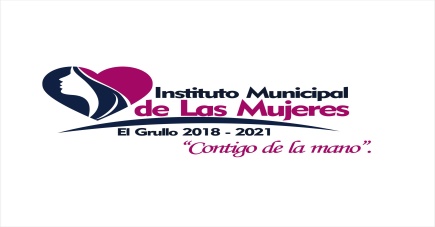 AGENDA DE JUNIO 2020LUNES A VIERNES DE 9:00 AM A 3:00 PM Asesoría jurídica, consultas de psicología y nutriciónPERSONAS ATENDIDAS AREA PSICOLOGIA 1:45  PERSONAS EN TOTALPERSONAS ATENDIDAS AREA PSICOLOGIA 2: 28  PERSONAS ATENDIDASPERSONAS ATENDIDAS AREA NUTRICION: 71 PERSONAS EN TOTALPERSONAS ATENDIDAS AREA JURIDICA:27  PERSONAS EN TOTALMIERCOLES 03:* Se subieron los formatos mensuales actualizados a la plataforma nacional de transparencia PNT.JUEVES 04:* Reunión en la oficina del director de promoción económica, estuvimos su servidora y la directora de deportes, fue para aclarar dudas sobre el PROYECTO BARRIOS DE PAZ 2020.VIERNES 05:* Apoyo de la psicóloga Jennifer Flores en las líneas de intervención emocional.LUNES 08:* Reunión con la directora de deportes y su asistente aquí en el instituto para trabajar el PROYECTO BARRIOS DE PAZ.MARTES 09:* Reunión con el director de promoción económica para continuar revisando reglas de operación y la plataforma sobre el PROYECTO BARRIOS DE PAZ.* Apoyo de la psicóloga Claudia Amaral en las líneas de intervención emocional.* Reunión de las 2 psicólogas que laboran aquí en el instituto junto con las demás personas que apoyan en el call center, para trabajar cobre una encuesta virtual para adultos.JUEVES 11:* Se continúo trabajando de manera personal las comisiones otorgadas sobre el PROYECTO BARRIOS DE PAZ en el horario de 9am a 10.50pm, se trabajo en conjunto, con promoción económica, seguridad pública y dirección de deportes.VIERNES 12:* Se trabajo y se subió a plataforma en el aula de usos múltiples el PROYECTO DE BARIIOS DE PAZ 2020, con un horario de 9am a 10pm*  Apoyo de la psicóloga Jennifer Flores en las líneas de intervención emocional.MARTES 16:* Apoyo de la psicóloga Claudia Amaral en las líneas de intervención emocional.VIERNES 19:* Apoyo de la psicóloga Jennifer Flores en las líneas de intervención emocional.MARTES 23:* Se recibió al técnico en computación del ayuntamiento para revisión de antivirus de todas las computadoras y para programación de algunas cosas faltantes en las mismas.* Reunión de la directora de el instituto con la regidora de la comisión edilicia de igualdad de género, para seguir trabajando sobre el plan de trabajo de los SISTEMAS MUNICIPALES.* Apoyo de la psicóloga Claudia Amaral en las líneas de intervención emocional.* Reunión de las 2 psicólogas que laboran aquí en el instituto junto con las demás personas que apoyan en el call center, para trabajar cobre una encuesta virtual para adultos.* Trabajo en el archivo interno de arte de la psicóloga Jennifer Flores, ya que ella es la encargada.VIERNES 26:* Apoyo de la psicóloga Jennifer Flores en las líneas de intervención emocional.LUNES 29:* Reunión virtual convocada por la SISEMH, para las titulares de las instancias sobre el PROYECTO DE TRANSVERSALIDAD 2020, fue de 3.00pm a 4.30pmMARTES 30:* Reunión de la directora del instituto con la regidora de la comisión edilicia de igualdad de género, para seguir trabajando sobre el plan de trabajo de los SISTEMAS MUNICIPALES.* Se trabajo en la plataforma de JOVENES CONSTRUYENDO EL FUTURO, sobre la evaluación mensual.* Apoyo de la psicóloga Claudia Amaral en las líneas de intervención emocional.FECHAMUJERHOMBREFECHAMUJERHOMBRE01 JUN2018 JUN2003 JUN3119 JUN1104 JUN3022 JUN1005 JUN2024 JUN2108 JUN3025 JUN2010 JUN3026 JUN2111 JUN3129 JUN3115 JUN3217 JUN11FECHAMUJERHOMBREFECHAMUJERHOMBRE01 JUN1018 JUN0102 JUN2122 JUN 1103 JUN2024 JUN2104 JUN1025 JUN1208 JUN1329 JUN2009 JUN1011 JUN2215 JUN11FECHAMUJERHOMBREFECHAMUJERHOMBRE01 JUN3026 JUN1102 JUN6030 JUN3003 JUN5009 JUN4010 JUN4011 JUN5017 JUN6118 JUN8019 JUN7123 JUN14025 JUN20FECHAMUJERHOMBREFECHAMUJERHOMBRE03 JUN3111 JUN3012 JUN1015 JUN1016 JUN2118 JUN2119 JUN0122 JUN1024 JUN1025 JUN6130 JUN20